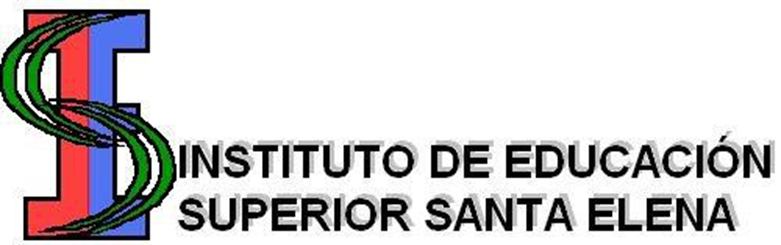 DOS  LLAMADOS.-1ERO DEL 17/02 AL 24/02/222DO DEL 25/02 AL 08/03/22PROFESORADO DE INGLÈSRESOL Nº0760/14 CGE- MODIFICATORIA 0311/15 CGEMesas turno Febrero-Marzo 2022  según RAM- RESOL Nº 4967/19 CGECALENDARIO ESCOLAR RESOL N° 4600/21PROFESORADOS MODALIDAD VIRTUAL O PRESENCIAL –según estudiante o profesor de riesgo. Compartir link-PROFESORADO DE EDUCACIÓN SECUNDARIA EN BIOLOGÍA RESOL Nº 0761/14 CGE- MODIFICATORIA 0147/15 CGEEspacios de 2do y 3er año sujetos a modificación según inscripción de estudiantesAÑO-PLAN1ºLL2ºLLESPACIOPROFESOR/A TITULARPROFESOR/A TRIBUNALLUGARHORA1ERO17/0225/02PEDAGOGÌAProf. Suárez PabloProf. Moreira JulianaProf. Asselborn CeciliaIESSE8:001ERO17/0225/02TALLER DE CORP,JUEGOS Y LENGUAJES ARTISTICOSProf. García FabianaProf. Villalba Laura Prof. Zalazar ClaudiaIESSE8:001ERO18/0202/03TALLER DE ORALIDAD, LECT,ESCRIT Y TICProf. Ma. Fernanda RodríguezProf. Martínez Ma. ElizabethProf. Betina CórdobaProf. Lucas Cooper PazIESSE8:001ERO17/0225/02DIDÀCTICA GENERALProf. Moreira JulianaProf. Retamar JoelProf. Asselborn CeciliaIESSE8:001ERO18/0202/03BIOLOGÌA GENERALProf. Paola SotoProf. María BimbiProf. Prof. Gisela BonomiIESSE8:001ERO21/0203/03MATEMÀTICAProf. Gimena Pérez PuigProf. Mariana CabreraProf. Sandra CabreraIESSE8:001ERO21/0203/03QUÌMICAProf. Bonomi GiselaProf. Bioq. Cristian GómezProf. María BimbiIESSE8:001ERO22/0204/03FÌSICAProf. Gimena Pérez PuigProf. Cabrera SandraProf. Cabrera Mariana IESSE8:001ERO21/0203/03CIENCIAS DE LA TIERRAProf. Soto PaolaProf. Melisa MartinezProf. Bimbi MaríaIESSE8:001ERO17/0202/03PRÀCTICA DOCENTE IProf. María Bimbi Prof. Analía FerreiraProf. Joel RetamarIESSE8:003ERO17/0202/03REINO PLURICELULARPROF.Melisa MartinezPROF. Bimbi Maìa Prof. Bioq. Cristian GómezIESSEVIRTUAL8:003ERO18/0202/03DIDÀCTICA DE LA BIOLOGÌAPROF.SOTO PAOLAProf. Gisela BobomiProf. Mariana CabreraIESSE8:003ERO22/0204/03REINO ANIMALProf. Paola SotoProf. Sandra CabreraProf. Cristiàn Gòmez IESSE8:004TO22/0204/02DERECHOS HUMANOSProf. Janet MarichalProf. Analía FerreiraProf. María BimbiIESSE8:004TO17/0202/03PRÀCTICA DOCENTE IVProf. Ferreira AnalíaProf. Bimbi MaríaProf. Joel RetamarIESSE8:004TO22/0204/03ECOLOGÌAProf. Melisa MartínezProf. María BimbiProf. Prof. Joel RetamarIESSE-VIRTUAL8:004TO22/0204/03SALUD Y AMBIENTEProf. Soto PaolaProf. María BimbiProf. Retamar JoelIESSE8:004TO23/0207/03GENÈTICAProf. Soto PaolaProf. María BimbiProf. Mariela OjedaIESSE8:004TO23/0207/03EVOLUCIÓNProf. María BimbiProf. Paola SotoProf. Mariela OjedaIESSE8:004TO22/0204/03UDI-LABORATORIOBioq. Cristian GómezProf. Soto PaolaProf. Bimbi MaríaIESSE8:00AÑO-PLAN1ºLL2ºLLESPACIOPROFESOR/A TITULARPROFESOR/A TRIBUNALLUGARHORA1ER AÑO17/0225/02PEDAGOGÌAProf. Moreira JulianaProf. Suárez Pablo Prof. Asselborn CeciliaIESSE13,301erAÑO17/0225/02DIDÀCTICA GENERALProf. Moreira JulianaProf. Pablo SuárezProf. Cecilia AsselbornIESSE13,301ER AÑO18/0202/03TALLER DE ORALIDAD, LECT, ESCRIT Y TICProf. Martínez Ma. ElizabethProf. Ma. Fernanda RodríguezProf. Leticia BenìtezIESSE13,301ER AÑO18/0202/03TALLER DE CORPOREIDAD, JUEGO Y LENG ARTÍSTICOSProf. Natalia QuartinoProf. García FabianaProf. Villalba LauraIESSE13,301ERAÑO17/0225/02LENGUA INGLESA IProf. Faría GabrielaProf. Agustín EchevarrìaProf. Forastieri MariselIESSE13,301ER AÑO18/0202/03GRAMÀTICA INGLESA IProf. Marisel ForastieriProf. Agustín EchevarríaProf. Faría GabrielaIESSE13,301ER AÑO21/0203/03FONÈTICA IProf. Faría GabrielProf. Leticia BenítezProf. Agustín EchevarríaIESSE13,301ER AÑO21/0203/03CULTURA DE LOS PUEBLOS DE HABLA INGLESAProf. Agustín EchevarríaProf. Faría GabrielaProf. Benítez LeticiaIESSE13,301ER AÑO21/0203/03PRÀCTICA DOCENTE IProf. Marisel ForastieriProf. Asselborn CeciliaProf. Dalmasso LucasIESSE13,302DOAÑO21/0203/03FILOSOFÌAProf. Dalmasso LucasProf. Asselborn CeciliaProf. Juliana MoreiraIESSE13,302DO AÑO21/0203/03PSICOLOGÌA EDUCACIONALProf. Juliana MoreiraProf. Dalmasso LucasProf. Asselborn CeciliaIESSE13,302DO AÑO17/0225/02ESIProf. María BimbiProf. Leticia BenítezProf. Agustín EchevarríaIESSE13,302DO AÑO17/0225/02HISTORIA SOCIAL Y POLÌTICA ARG Y LATINOAMERICANAProf. Eduardo GarcíaProf. Zachman VaninaProf. Lucas DalmassoIESSE13,302DO AÑO17/0225/02LENGUA INGLESA IIProf. Agustín EchevarrìaProf. Forastieri MariselProf. Benítez LeticiaIESSE13,302DO AÑO18/0202/03GRAMÀTICA INGLESA IIProf. Agustín EchevarríaProf. Marisel ForastieriProf. Bárbara CinquiniIESSE13,302DO AÑO21/0203/03FONÈTICA IIProf. Faría GabrielaProf. Benítez LeticiaProf. Agustín EchevarríaIESSE13,302DO AÑO21/0203/03DIDÀCTICA DE LA LENGUA INGLESA IProf. Ceballos Ma. FernandaProf. Benítez LeticiaProf. Bárbara CinquiniIESSE13,302DO AÑO21/0203/03SUJETOS DE LA EDUCACIÒNProf. Moreira JulianaProf. Dalmasso LucasProf. Eduardo GarcíaIESSE13,302DO AÑO17/0225/02PRÀCTICA DOCENTE IIProf. Ceballos. Ma. FernandaProf. Lucas DalmassoProf. Cecilia AsselbornIESSE13,303ER AÑO21/0203/03ANÀLISIS Y ORGANIZACIÒN DE LAS INSTITUCIONES EDUCATIVASProf. Pablo SuárezProf. Moreira JulianaProf. Cecilia AsselbornIESSE13,303ER AÑO21/0203/03HISTORIA DE LA EDUCAC ARGProf. Pablo SuárezProf. Eduardo GarcíaProf. Juliana MoreiraIESSE13,303ER AÑO21/0203/03SOCIOLOGÌA DE LA EDUCACProf. Pablo SuárezProf. Eduardo GarcíaProf. Juliana MoreiraIESSE13,303ER AÑO17/0225/02LENGUA INGLESA IIIProf. Forastieri MariselProf. Benítez LeticiaProf. Agustín EchevarríaIESSE13,303ER AÑO18/0202/03EPISTEMOLOGÌA DE LA LENGUA INGLESAProf. Cinquini BárbaraProf. Ceballos Ma. Fernanda Prof. Marisel ForastieriIESSE 13,303ER AÑO21/0203/03FONÈTICA IIIProf. Faría GabrielaProf. Benítez LeticiaProf. Agustín EchevarríaIESSE13,303ER AÑO22/0204/03LITERAT DE LOS PUEBLOS DE HABLA INGLESA IProf. Agustín EchevarríaProf. Marisel ForastieriProf. Cinquini BárbaraIESSE13,303ER AÑO17/0225/02DIDÀCTICA DE LA LENGUA INGLESA IIProf. Benítez LeticiaProf. Ceballos Ma. FernandaProf. Bárbara CinquiniIESSE13,303ER AÑO22/0204/03UDIProf. Bárbara CinquiniProf. Ceballos. Ma. FernandaProf. Agustín EchevarríaIESSE13,303ER AÑO17/0225/02PRÀCTICA DOCENTE IIIProf. Leticia BenítezProf. Pablo SuárezProf. Asselborn CeciliaIESSE13,304TOAÑO17/0225/02DERECHOS HUMANOS, ÈTICA Y CIUDADANIAProf. Vanina ZachmanProf. Eduardo GarcíaProf. Dalmasso LucasIESSE13,304TO AÑO17/0225/02LENGUA INGLESA IVProf. Benítez LeticiaProf. Marisel ForastieriProf. Agustín EchevarríaIESSE13,304TO AÑO22/0204/03LINGÛÌSTICAProf. Ceballos Ma. FernandaProf. Agustín EchevarríaProf. Bárbara CinquiniIESSE13,304TO AÑO22/0204/03LENGUAS COMPARADASProf. Agustín EchevarríaProf. Ceballos Ma. FernandaProf. Faria GabrielaIESSE13,304TO AÑO23/0204/03CULTURA DE LOS PUEBLOS DE HABLA INGLESA IIProf. Echevarría AgustínProf. Faría GabrielaProf. Ceballos Ma. FernandaIESSE13,304TO AÑO24/0204/03LITERATURA DE LOS PUEBLOS DE HABLA INGLESA IIProf. Echevarría AgustínProf. Bárbara CinquiniProf. Benítez LeticiaIESSE13,304TO AÑO22/0204/03UDIProf. Bárbara CinquiniProf. Echevarría AgustínProf. Benítez LeticiaIESSE13,304TO AÑO17/0225/02PRÀCTICA DOCENTE IV-RESIDENCIAProf. Benítez LeticiaProf. Pablo SuárezIESSE13,30PROFESORADO DE EDUCACIÒN ESPECIAL CON ORIENTACIÓN EN DISCAPACIDAD INTELECTUALRESOL Nº0976/17 CGE - MODIFICATORIA 5733/17 CGEEspacios de 1er año sujeto a modificación según inscripción de estudiantes-Profesores de riesgo compartir linkAÑO-PLAN1ºLL2ºLLESPACIOPROFESOR/A TITULAPROFESOR/A TRIBUNALLUGARHORA1º AÑO17/0225/02PEDAGOGÌAProf. Moreira JulianaProf. Dalmasso LucasProf. Alejandra PucciarelloIESSE13,301 ER AÑO18/0202/03TALLER DE ORALIDAD, LECT, ESCRIT Y TICProf. Ma. Fernanda RodríguezIng. Claudio GamarraProf. Lorena PérezIESSE13,301 ER AÑO17/0225/02PSICOLOGÌA EDUCACIONALProf. Dalmasso LucasProf. Moreira JulianaProf. Alejandra PucciarelloIESSE13,301 ER AÑO17/0225/02DIDÀCTICA GENERALProf. Juliana MoreiraProf. Dalmasso LucasProf. Alejandra PucciarelloIESSE13,301 ER AÑO18/0202/03PROBLEMÀTICAS CONTEMPORÀNEAS DE LA EDUCAC ESPECIALProf. Pérez LorenaProf. Ayala YaninaProf. Soulé MarielIESSE13,301 ER AÑO21/0203/03ALFABETIZACIÒN INICIALProf. Ma. Fernanda RodríguezProf. Betina CórdobaProf. Fioravanti AnahíIESSE13,301 ER AÑO21/0203/03LENGUA Y SU DIDÁCTICAProf. Ma. Fernanda RodríguezProf. Betina CórdobaProf. Claudia ZalazarIESSE13,301 ER AÑO22/0204/03MATEMÀTICA Y SU DIDÀCTICA IProf. Gimena Pérez PuigProf. Pérez LorenaProf. Soulé MarielIESSE13,301 ER AÑO22/0204/03BASES NEUROBIOPSICOLÒGICAS DES DESARROLLO Prof. Pérez LorenaProf. Ayala YaninaProf. Paola SotoIESSE13,301 ER AÑO17/0225/02PRÀCTICA DOCENTE IProf. Jésica RatoProf. Pérez LorenaProf. Soulé MarielIESSE13,302DO AÑO17/0225/02FILOSOFÌAProf. Alejandra PucciarelloProf. Moreira JulianaProf. Dalmasso LucasIESSE13,302 DO AÑO22/0204/03HISTORIA SOCIAL Y POLÌTICA ARGENTINA Y LATINOAMERICANAProf. Evangelina QuartinoProf. Janet MarichalProf. Zalazar ClaudiaIESSE13,302 DO AÑO17/0225/02ESIProf. Ojeda MarielaProf. José RodríguezProf. Fioravanti AnahíIESSE13,302 DOAÑO17/0225/02TALLER DE CORPOREIDAD, JUEGO Y LENGUAJES ARTÌSTICOSProf. Claudia ZalazarProf. Garcia FabianaProf. Prof. Gino GianonniIESSE13,302 DO AÑO23/0207/02EDUCACIÒN TEMPRANAProf. Pérez, LorenaProf. Soulé MarielProf. Jésica RatoIESSE13,302DO AÑO24/0207/03SUJETOS DE LA EDUCACIÒN ESPECIAL IProf. Pérez LorenaProf. Soulé MarielPsic. Narváez GabrielaIESSE13,302 DO AÑO18/0203/03CIENCIAS NAT Y SU DIDÀCTICA IProf. Barreto Ma. EugeniaProf. José RodríguezProf. Ojeda MarielaVIRTUAL-ENVIAR LINK13,302 DO AÑO24/0207/03CIENCIAS SOCIALES Y SU DIDÀCTICA IProf. Evangelina QuartinoProf. Janet MarichalPsic. Narváez GabrielaIESSE13,302 DO AÑO23/0207/03LITERATURA Y SU DIDÀCTICAProf. Ma. Fernanda RodríguezProf. Betina CórdobaProf. Fleitas SoledadIESSE13,302 DO AÑO17/0225/02PRÀCTICA DOCENTE IIProf. Pérez LorenaProf. Soulé Mariel Psicop. Marcia WensellIESSE13,303ER AÑO24/0207/03HISTORIA Y POLITICA DE LA EDUCACIÒN ARGENTINAProf. Quartino EvangelinaProf. Janet MarichalProf. Moreira JulianaIESSE13,303ER AÑO24/0207/03SOCIOLOGÌA DE LA EDUCACIÒNProf. Quartino EvangelinaProf. Ferreira AnalíaProf. Alejandra PucciarelloIESSE13,303ER AÑO18/0202/03TALLER DE EXPRESIÒN Y MOVIMIENTOProf. Melina Casco Prof. Cardozo NormaProf. Zalazar ClaudiaIESSE13,303 ER AÑO24/0207/03CIENCIAS NAT Y SU DIDÀCTICA IIProf. Fioravanti, AnahíProf. Gino GianonniProf. Mariela OjedaIESSE13,303 ER AÑO25/0207/03CIENCIAS SOCIALES Y SU DIDÀCTICA IIProf. Quartino EvangelinaProf. Janet MarichalProf. Moreira JulianaIESSE13,303 ER AÑO25/0207/03MATEMÀTICA Y SU DIDÀCTICA IIPROF. GIMENA PÈREZ PUIGProf.  Pérez Lorena Prof. Soulé MarielIESSE13,303 ER AÑO25/0207/03SUJETO DE LA EDUCACIÒN ESPECIAL IIProf. Ayala YaninaProf. Soulé, MarielProf. Jésica RatoIESSE- VIRTUALENVIAR LINK13,303 ER AÑO25/0207/03PRÀCTIC APSICOMOTRIZ EDUCATIVAProf. AYALA YANINAProf. Soulé MarielProf. Jésica RatoIESSE- VIRTUAL13,303 ER AÑO25/0207/03UDI –I-PROF. AYALA YANINAProf. Pérez LorenaProf. Mariel SouléIESSE- VIRTUAL13,303 ER AÑO17/0225/02PRÀCTICA DOCENTE IIIPROF. RATO JÈSICA Y PÈREZ LORENAProf. Dalmasso, Lucas –Psic.  Narváez, GabrielaIESSE13,30PROFESORADO DE EDUCACIÓN FÍSICARESOL Nº 0979/17  CGE- MODIFICATORIAS 5789/17 CGECONFIRMAR LUGARES: CLUB-POLI-IESSE-VIRTUAL (si es posible el link)AÑO-PLAN1ºLL2ºLLESPACIOPROFESOR/A TITULARPROFESOR/A TRIBUNALLUGARHORA1ºAÑO17/0225/02PEDAGOGÌAPROF. PABLO SUÀREZProf. Asselborn CeciliaProf. Pucciarello AlejandraIESSE8:001ER AÑO18/0202/03TALLER DE ORALIDAD, LECT, ESCRIT Y TICPROF. MARIA ELIZABETH MARTINEZ- PROFESORA MA. FERNANDA RODRIGUEZPROF. ALICIA OROÑO Y RETAMOZO EFRAÍNIESSE8:001ER AÑO17/0225/02PPSICOLOGÌA EDUCACIONALPROF. Pucciarello AlejandraProf. Moreira Juliana-Prof. Suárez PabloIESSE8:001ER AÑO18/0202/03TALLER DE CORPOREIDAD, JUEGO Y LENGUAJES ARTÍSTICOSPROF. CLAUIDA ZALAZARProf. Rosina Pérez PuigProf. Alicia OroñoIESSE8:001ER AÑO17/0225/02BIOLOGÌA HUMANAPROF. MARIELA OJEDAProf. Gino GianonniRetamozo EfraínIESSE8:001ER AÑO17/0225/02PRÀCTICAS LUDOMOTRICESProf. Pérez Puig RosinaProf. González RominaProf. Fabiana GarcíaPOLI8:001 ER AÑO18/0202/03PRÀCTICAS GIMNÀSTICAS Y EXPRESIVAS IProf. Pérez Puig RosinaProf. González RominaProf. Benítez LucasPOLI8:001 ER AÑO21/0203/03PRÀCTICAS DEPORTIVAS INDIVIDUALES: ATLETISMOProf. Benítez LucasProf. Rosina Pérez PuigProf. Romina GonzálezPOLI8:001 ER AÑO21/0203/03PRÀCTICAS ACUÀTICAS IProf. Aloy PabloProf. Puig Stefanía-Prof. Ortigoza MaximilianoCLUB BELGRANO8:001 ER AÑO17/0225/02PRÀCTICAS DOCENTES IProf. Cardozo NormaProf. Alejandra PucciarelloIESSE8:002DOAÑO17/0225/02FILOSOFÌAProf. Alejandra PucciarelloProf. Pablo Suárez- Prof. Juliana MoreiraIESSE8:002DO AÑO17/0225/02DIDÀCTICA GENERALProf. Moreira JulianaProf. Pablo SuárezProf. Alejandra PucciarelloIESSE8:002DO AÑO18/0202/03HISTORIA SOCIAL Y POLÌTICA ARGENTINA Y LATINOAMERICANAProf. Zachman VaninaProf. Pucchiarello Alejandra-Prof. Suárez PabloIESSE8:002DO AÑO18/0202/03BIOMOTRICIDAD IProf. Soto PaolaProf. Mariela OjedaProf. Gianonni GinoIESSE8:002DO AÑO21/0203/03SUJETOS DE LA EDUCACIÒNProf. Dalmasso LucasProf. Alejandra Pucciarelo –Prof. Suárez PabloIESSE8:002DO AÑO22/0203/03PRÀCTICAS GIMNÀSTICAS Y EXPRESIVAS IIProf. Pérez Puig RosinaProf. Fabiana GarcíaProf. Ortigoza MaximilianoPOLI8:002DO AÑO23/0204/03PRÀCTICAS DEPORTIVAS DE CONJUNTO IPérez Puig RosinaProf. González RominaProf. Stefanía PuigPOLI 8:002DO AÑO23/0204/03PRÀCTICAS ACUÀTICAS IIProf. Aloy PabloProf. Puig Stefanía-Prof. Ortigoza MaximilianoCLUB BELGRANO8:002 DO AÑO17/0225/02DIDÀCTICA DE LA EDUCACIÒN FÌSICA IProf. Luciano RegondiProf. Lucas Benítez-Prof. Rosina Pérez PuigIESSE8:002DO AÑO17/0225/02PRÀCTICA DOCENTE IIProf. Fabiana GarcíaProf. Asselborn CeciliaIESSE8:003ER AÑO18/0202/03HISTORIA POLITICA DE LA EDUCACION ARGENTINAProf. Zachman VaninaProf. Asselborn CeciliaProf. Lucas DalmassoIESSE8:003 ER AÑO18/0202/03SOCIOLOGÌA DE LA EDUCACIÒNProf. Suárez PabloProf. Dalmasso LucasProf. Alejandra PucciarelloIESSE8:003 ER AÑO21/0203/03ESIProf. Bimbi MaríaProf. Mariela OjedaProf. Gino GianonniIESSE8:003 ER AÑO21/0203/03BIOMOTRICIDAD IIProf. Bonomi MarceloProf. Soto PaolaProf. Gino GianonniIESSE8:003 ER AÑO22/0202/03RECREACIÒN Y TIEMPO LIBREProf. Aloy PabloProf. Stefanía PuigProf. Ortigoza MaximilianoIESSE8:003 ER AÑO22/0202/03EDUCACIÒN INCLUSIVAProf. Ayala YaninaProf. Bonomi Marcelo- Prof. Norma CardozoIESSE8:003 ER AÑO18/0202/03PRÀCTICAS DEPORTIVAS DE CONJUNTO II-BASQUETProf. Lucas BenítezProf. Fabiana GarcíaProf. Luciano Regondi3 ER AÑO17/0225/02DIDÀCTICA DE LA EDUCACIÒN FÌSICA IIProf. Luciano RegondiProf. Benítez LucasProf. Fabiana GarcíaIESSE8:003 ER AÑO17/0225/02UDIProf. Benítez LucasProf. Regondi Luciano-Prof. García FabianaIESSE8:003 ER AÑO17/0225/02PRÀCTICA DOCENTE IIIProf. Benítez LucasProf. Dalmasso Lucas – Prof. Ayala CynthiaIESSE8:004TO AÑO21/0202/03ANÀLISIS Y ORGANIZACIÒN DE LAS ORGANIZACIONES EDUCATIVASProf. Pablo SuárezProf. Zachman Vanina- Prof. Moreira JulianaIESSE8:004 TO AÑO18/0202/03DERECHOS HUMANOS, ÈTICA Y CIUDADANÌAProf. Janet MarichalProf. Vanina ZachmanProf. Lucas DalmassoIESSE8:004TO AÑO 24/0204/03ACTIVIDAD FÌSICA Y SALUDProf. Bonomi MarceloProf. Benítez LucasProf. Ayala CynthiaIESSE8:004TO AÑO24/0204/03PRÀCTICAS EN AMBIENTES NATURALESProf. Aloy PabloProf. Benítez LucasProf. Luciano RegondiIESSE8:004TO AÑO21/0207/03EPISTEMOLOGÌA Y PROBLEMÀTICAS CONTEMPORÀNEAS DE LA EDUCACIÒN FÌSICAProf. García FabianaProf. Sandra Medina-Prof. Cardozo NormaIESSE8:004TO AÑO23/0207/03PRÀCTICAS DEPORTIVAS DE CONJUNTO III-FÙTBOLProf. Marcelo BonomiProf. García Fabiana- Prof. Aloy PabloIESSE8:004TO AÑO24/0207/03PRÀCTICAS DEPORTIVAS DE CONJUNTO III-VOLEY-Prof. Rosina Pérez PuigProf. Stefanía PuigProf. Norma CardozoIESSE8:004TO AÑO24/0207/03PRÀCTICAS DEPORTIVAS DE CONJUNTO III-HOKEYProf. Rosina Pérez PuigProf. Stefanía PuigProf. Norma CardozoIESSE8:004TO AÑO24/0207/03UDIProf. Regondi LucianoProf. Benítez Lucas – Prof. Ayala CynthiaIESSE8:004TO AÑO17/0207/03PRÀCTICA DOCENTE IV-RESIDENCIAProf. Ayala CynthiaProf. Dalmasso LucasIESSE8:00